يشمل مبادرة الفن في المدارس وورش فنية وجولات إستكشافية المكتب الثقافي لسمو الشيخة منال بنت محمد يعلن عن التفاصيل الكاملة لـبرنامج الرسامين الصغار بالتعاون مع آرت دبي من 20 إلى 23 مارس بمدينة جميرافتح باب التسجيل للورش الفنية للشباب والأطفال  ورش العمل بإشراف الفنانة الأمريكية سالي كورسيو ومشاركة 5 فنانات مبتدئاتالمها البستكي: البرنامج أحد أهم المبادرات الهادفة لتفعيل التعليم الفني للأطفال والشباب في دولة الإمارات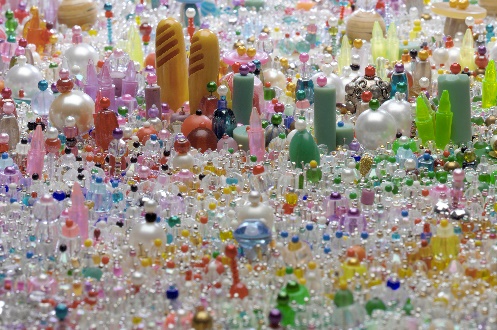 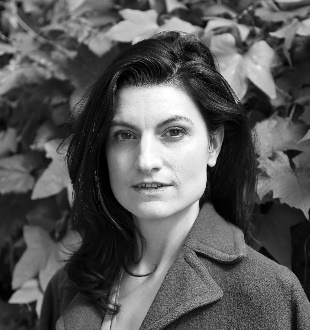 دبي، 6 مارس 2019: أعلن المكتب الثقافي لسمو الشيخة منال بنت محمد بن راشد آل مكتوم عن تفاصيل النسخة السابعة لبرنامج الشيخة منال للرسامين الصغار الذي ينطلق بالتعاون مع آرت دبي في الفترة ( 20- 23 مارس 2019)  تحت شعار" إبتكار عوالم جديدة" ، ويشتمل على مبادرة الفن في المدارس وورش فنية وجولات إستكشافية بمقر المعرض في مدينة جميرا بدبي، برعاية حرم سمو الشيخ منصور بن زايد آل نهيان نائب رئيس مجلس الوزراء وزير شؤون الرئاسة، سمو الشيخة منال بنت محمد بن راشد آل مكتوم رئيسة مجلس الإمارات للتوازن بين الجنسين، رئيسة مؤسسة دبي للمرأة.تتضمن النسخة السابعة من البرنامج العديد من الفعاليات، منها الورش الفنية والجولات الإستكشافية للشباب والأطفال التي تنظم سنوياً في  مقر معرض آرت دبي، إلى جانب الورش والفعاليات الفنية ضمن مبادرة "الفن في المدارس" بإشراف الفنانة الأمريكية سالي كورسيو، وبمساعدة 5 فنانات متدربات من دولة الإمارات. ويوفر البرنامج الذي يعد شراكة بين المكتب الثقافي لسمو الشيخة منال بنت محمد بن راشد آل مكتوم وآرت دبي، فرصة تعليمية استثنائية للأطفال والشباب في الدولة لتشجعهم على التفوق في مجال الفنون، كجزء من التزامهما بتعليم وتنمية الموهوبين الشباب وإثراء المشهد الثقافي في دولة الإمارات.تدريب الفنانات وستشارك 5 فنانات مبتدئات هن أسماء الخوري، هبة حق ، وربلا كيدواي، وتقوى النقبي، وزاهية عبد الحميد، كمساعدات متدربات للفنانة الأمريكية المشرفة على البرنامج، حيث يقدم لهن فرصة تدريبية تهدف إلى تطوير أدواتهن للمضي قدماً في صقل مسيرتهن المهنية، والاستفادة من الآفاق التي ستنفتح أمامهن بالعمل مع فنانة ذات مسيرة عالمية، كما ستتاح لهن فرصة المساعدة في تصميم برنامج ورش العمل وكذلك تبادل الأفكار والرؤى التي ستسهم في تطوير خبراتهن.تفعيل الفن وقالت المها البستكي مدير المكتب الثقافي لسمو الشيخة منال بنت محمد بن راشد آل مكتوم إن "برنامج الشيخة منال للرسامين الصغار" هو أحد أهم المبادرات الهادفة لتفعيل التعليم الفني للأطفال والشباب في الدولة وأضافت: " نحن سعداء بهذا النجاح الذي يحققه البرنامج سنوياً بالشراكة مع " آرت دبي"، مشيرةً إلى نمو البرنامج في دورة العام الحالي من حيث نسبة عدد الأطفال والشباب المشاركين فيه لإتاحة فرص الإستفادة لأكبر عدد ممكن من الموهوبين".وأضافت البستكي: "كما يسعدنا أن يوفر البرنامج فرصة التدريب لخمس فنانات في الدولة مع الفنانة العالمية سالي كورسيو باعتبارها المشرفة الرئيسية لنسخة عام 2019"، مؤكدةً على حرص المكتب الثقافي لسمو الشيخة منال بنت محمد بن راشد آل مكتوم على توفير فرص التدريب والتأهيل للفنانين والطلاب على حد سواء وهو ما يمثل فرصة هامة لهن للاستفادة من خبرتها الطويلة في مجال الفن، التي من شأنها أن تضيف بشكل كبير لمسيرتهن المهنية.  ورش عمل في آرت دبي وتحت شعار "ابتكار عوالم جديدة"، ستنطلق ورش العمل الفنية في آرت دبي بإشراف الفنانة الأمريكية سالي  كورسيو والفنانات المبتدئات، حيث يقدن الأطفال لاكتشاف معالم المدينة والمناظر الطبيعية من خلال هذا المشروع الهادف لتحفيز روح الابتكار والتعاون وتشجيع المشاركين على استكشاف طرق جديدة واستخدام أدوات  متعددة مثل الخرز الملون والكرات وأجهزة تنظيف الأنابيب والأغطية الزجاجية وغيرها من المواد المعاد تدويرها لإنشاء عوالم جديدة واستخدامها لتقديم مناظر لمدينة ذات مقاييس مختلفة برؤية تهدف لتطوير أفكارهم من خلال مجموعة من الابتكارات الفنية والعملية.الجولات الفنية كما سيشهد البرنامج هذا العام جولات فنية بإشراف فنانين ومدرسي فنون هم: علاء أمين علي، فادية علي وخولة حمد. وتم تصميم الجولات خصيصًا لتمكين الأطفال الصغار من اكتشاف القطع الرئيسية في  المعرض بطرق تناسب أعمارهم وتعتمد على خرائط تحدد مسارات الجولات، بالإضافة للشرح المفصل من قبل المشرفين لتوضيح الأعمال الفنية، وتستوعب الجولات الفنية عدد يتراوح بين(10-15 ) ، بينما تنقسم الجولات إلى ثلاث فئات عمرية هي:( 5-7)، (8-12)، (13-17) أعوام. وسيتم التسجيل لورش العمل والجولات الفنية عبر الموقع الإلكتروني لآرت دبي.مبادرة الفن في المدارسوتنطلق الورش الفنية لمبادرة "الفن في المدارس" ضمن برنامج الشيخة منال للرسامين الصغار خلال أيام 17 ،18 مارس الجاري، تحت شعار البرنامج لهذا العام وهو "ابتكار عوالم جديدة" مع اختلاف المواضيع التي تطرح من خلاله، ويوفر فرصاً تعليمية هامة لطلبة وطالبات مدارس الدولة وتشجيعهم على المشاركة والتفوق في الفنون.والمدارس المشاركة في البرنامج للعام 2019 هي: مدرسة محمد بن راشد، مدرسة المزهر النموذجية للبنين، مدرسة لطيفة للبنات، مدرسة راشد للبنين، ومدرسة جميرا النموذجية.
ويشارك برنامج الشيخة منال للرسامين الصغار، برنامج آرت دبي التعليمي نفس الرؤية، حيث يوفر فرصاً للأطفال وطلاب الجامعات والخريجين والهواة وجامعي التحف الفنية ومحبي الفنون بشكل عام، كما يتضمن برامج تعليمية أخرى مثل "المنتدى العالمي للفنون"، وهو أكبر برنامج للمحادثات معترف به كمنصة عالمية رائدة في الشرق الأوسط وآسيا ويسهم في إشراك الفنانين في النقاشات الثقافية، وكذلك "كامبس آرت دبي لتعليم الفنون"، وهو برنامج تعليمي يقدم التدريب المهني لفناني الجيل الجديد، بالإضافة لـ" زمالة آرت دبي"، وهي عبارة عن زمالة تجمع بين فنانين استثنائيين من الشباب من العالم العربي.انتهى -معلومات للمحررينعن المكتب الثقافيتأسس المكتب الثقافي لحرم سمو الشيخ منصور بن زايد آل نهيان، نائب رئيس مجلس الوزراء وزير شؤون الرئاسة، سمو الشيخة منال بنت محمد بن راشد آل مكتوم، رئيسة مجلس الإمارات للتوازن بين الجنسين، رئيسة مؤسسة دبي للمرأة عام 2013، بهدف توفير منصة رائدة تسلط الضوء على المواهب الواعدة  في مجال الفنون والثقافة، وذلك في اطار حرص والتزام سمو الشيخة منال بنت محمد بن راشد آل مكتوم بدعم المشهد الثقافي وترسيخ مكانة دولة الإمارات العربية المتحدة كبلد مُلهم يقدر الإبداع والمبدعين. وتندرج تحت مظلة المكتب الثقافي العديد من البرامج والمبادرات الفنية والثقافية التي تهدف إلى تطوير وإبراز المواهب الشابة في الدولة ودعم الحركة الثقافية في المنطقة.عن برنامج الشيخة منال للرسامين الصغاريقام البرنامج تحت رعاية كريمة من حرم سمو الشيخ منصور بن زايد آل نهيان، نائب رئيس مجلس الوزراء وزير شؤون الرئاسة، سمو الشيخة منال بنت محمد بن راشد آل مكتوم، رئيسة مجلس الإمارات للتوازن بين الجنسين، رئيسة مؤسسة دبي للمرأة. تم إطلاق برنامج الشيخة منال للرسامين الصغار في عام  2013 وهو مبادرة ينظمها بصورة دورية المكتب الثقافي لسمو الشيخة منال بنت محمد بن راشد آل مكتوم، ويقدم ورش عمل وجولات فنية ومشاريع عدة بإشراف فنانين عالميين ومحليين، موفراً الفرصة للأطفال، الذين تتراوح أعمارهم بين (5 – 17) لاكتساب المهارات والأفكار بهدف تشجيعهم على المشاركة والتفوق في مجالات الفنون ويواصل البرنامج في عامه السادس توسعه ليشمل مبادرة "الفنانين في المدارس" والذي يوفر فرصاً حصرية لمجموعة مختارة من المدارس لإقامة هذه الورش الفنية في مدارسهم.نبذة عن آرت دبيهو أحد المعارض الفنية الدولية الرائدة، ومنصة رائدة في العالم للفن المعاصر والحديث في منطقة الشرق الأوسط، كما يعكس صورة دبي كمركز للتجارة والتقاطع بين الثقافات المختلفة، يروج آرت دبي للفن والفنانين الإقليميين من خلال تقديم مزيج فريد من البرمجة والأعمال ذات القيمة العالية  بالشراكة مع المؤسسات الإقليمية الأخرى. كما يعمل على إعادة تعريف الدور الذي يجب أن يلعبه معرض فني من خلال تقديم أسلوب فني وتعليمي من خلال القيادة الفكرية التي تتجاوز الجوانب التجارية للمعرض. ومن الأمثلة على ذلك المنتدى العالمي للفنون الذي تم تكريمه في المعرض وهو أكبر مؤتمر للفنون في الشرق الأوسط وآسيا ، وبرنامج كامبس آرت دبي وهو برنامج تعليمي فريد من نوعه في دولة الإمارات. ويعمل المعرض كمؤسسة معروفة للإنتاج الفني من خلال مبادرات مثل " ريزيدنت " وهو برنامج خاص بعروض الفنانين العالميين، الذين تتم دعوتهم إلى الإمارات العربية المتحدة للإقامة لمدة 6-8 أسابيع ليندمجوا في المشهد المحلي. كما تعد "آرت دبي بورتريهات" امتدادًا رقميًا لعروض آرت دبي وهي سلسلة أفلام تم تكليفها بإعداد فنانين مرتبطين بالمعرض من خلال برامجه أو معارضه المشاركة وهو بمثابة مورد فريد من نوعه للقيمين والباحثين الذين يعملون مع الفن والفنانين في المنطقة. يقام المعرض برعاية جوليوس باير و بياجيه ، حيث تعد مدينة الجميرا مكان إقامة الحدث. هيئة دبي للثقافة والفنون (دبي للثقافة) هي شريك استراتيجي لشركة آرت دبي وتدعم برنامج التعليم على مدار العام. كما تعتبر "بي إم دبليو" شريك السيارات الحصري لآرت دبي.نبذة عن الفنانة سالي كورسيو:أسست سالي كورسيو على مدى ثمانية عشر عاماً  فنًا يأسر خيال الأطفال والكبار على حد سواء، من خلال صنعها لعوالم مصغرة مرحة تبدو معقدة بصريًا ولكنها قابلة للتنفيذ عملياً، وهي تسمي هذه الأعمال بـ "منحوتات الفقاعات"، و من خلال أفكار ذات صلة يمكن لمنحوتة الفقعات أن تسدعي الحنين إلى الطفولة، وتقترح تقديم عوالمة مرنة، وتقدم أمثلة من لأمكان خيالية. بطريقة تلبي تطلعنا إلى عالم أكثر انسجاماً،  فان منحوتات الفقعات تقدم انفتاحاً لما يمكن تحقيقه.عرضت سالي كورسيو عملها في جميع أنحاء الولايات المتحدة وعلى الصعيد الدولي. عملها هو في مجموعات دائمة من متحف كلية سميث للفنون، ومتحف فيتشبيرغ للفنون، ومستشفى جامعة نيويورك لانغون، ومستشفى هاسينفيلد للأطفال في مدينة نيويورك. وقد عرضت أعمالها في متحف بيبودي إسكس، ومتحف بروس، ومتحف الأطفال للفنون في مدينة نيويورك.